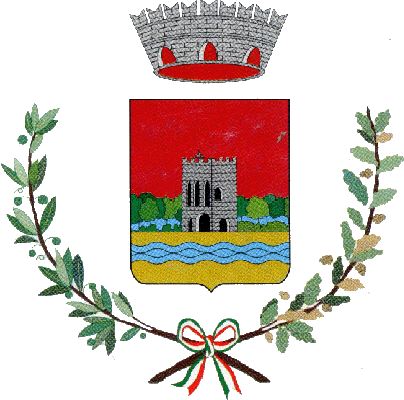 COMUNE DI PUMENENGOREGOLAMENTO PER L’ISTITUZIONE DELL’ALBO COMUNALE DELLE ASSOCIAZIONIAPPROVATO CON DELIBERAZIONE CONSIGLIO COMUNALE N. 3 DEL 07.05.2015INDICECAPO 1 – ALBO DELLE ASSOCIAZIONIART.  1 – Istituzione dell’albo comunale delle associazioniART.  2 – Iscrizioni all’alboART.  3 – Aggiornamento e cancellazione dall’alboCAPO 2 – SOSTEGNI ALL’ATTIVITA’ DELLE ASSOCIAZIONIART.  4 – Azioni servizi e strumenti a disposizioneART.  5 – Locali da adibire a sedi delle associazioniART.  6 – Concessione di spazi per uso temporaneoART.  7 – Patrocinio del ComuneART.  8 – Diffusione delle attività delle associazioniART.  9 – Erogazione di contributiART.10 – Disposizioni generali per l’erogazione di contributiART.11 – Contributi a sostegno dell’attività annualeART.12 – Contributi a sostegno di singole iniziative o attivitàCAPO 3 – CONVENZIONI CON ASSOCIAZIONIART.13 – ConvenzioniCAPO 4 – RAPPORTI CON IL COMUNE DI PUMENENGOART.14 – ConsultazioniART.15 – Uffici comunaliART.16 – Uso dei dati personaliART.17 – Disposizioni finali e transitorieART.18 – Entrata in vigoreCAPO 1ALBO DELLE ASSOCIAZIONI       Art. 1 – Istituzione dell’albo comunale delle Associazioni E’ istituito l’ALBO COMUNALE DELLE ASSOCIAZIONI operanti nel Comune di PUMENENGO allo scopo di facilitare i rapporti tra le Associazioni e Amministrazione Comunale; tali rapporti devono essere improntati a criteri di collaborazione, trasparenza, partecipazione e imparzialità.L’Albo rappresenta uno degli strumenti attraverso cui l’Amministrazione intende valorizzare le  libere forme associative così come previsto ai sensi dell’art.40 dello Statuto Comunale.L’iscrizione all’Albo è inoltre il presupposto necessario per usufruire dei contributi, dei servizi, delle strutture comunali e di quant’altro previsto dallo Statuto Comunale.Possono iscriversi all’Albo tutti gli enti, le associazioni, le organizzazioni, i comitati, i gruppi o simili operanti nel territorio di Pumenengo che agiscono con lo scopo di promuovere lo sviluppo sociale, culturale, civile e sportivo.L’Albo Comunale delle Associazioni è articolato nelle seguenti sezioni: socio-assistenziali;sportive;culturali e per il tempo libero; politiche e sociali      Art. 2- Iscrizioni all’Albo Per ottenere l’iscrizione all’Albo,  le associazioni, le organizzazioni, i comitati, i gruppi o simili, che in seguito verranno indicati come “Associazioni”, devono essere in possesso dei seguenti requisiti:essere formate da almeno 6 soci o aderentioperare da almeno 1 (uno) anno.L’iscrizione, disposta con determinazione del Responsabile del Settore Amministrativo, è concessa a domanda degli interessati.La domanda, a firma del legale rappresentante, deve essere inoltrata al Comune di Pumenengo ed indicare:la finalità e la struttura interna dell’associazione richiedente;l’ambito settoriale in cui opera;i principali dati logistici dell’Associazione (denominazione, indirizzo, sede, referente, codice fiscale, partita IVA, ecc.)l’eventuale possesso dell’iscrizione ad albi, federazioni  nazionali  regionali o provinciali previsti dalla legge;che l’associazione opera anche  in Pumenengo;Alla domanda deve essere allegato:statuto dell’associazione e/o atto costitutivo e/o accordo degli aderenti;documentazione o autocertificazione idonea a comprovare i requisiti di cui alle precedenti lettere a) e b);eventuale materiale informativo o quant’altro ritenuto utile a descrivere l’associazione e la sua attività.       Art. 3 – Aggiornamento e cancellazione dall’Albo Le associazioni sono tenute a presentare al Comune entro il 30 settembre di ciascun anno una dichiarazione sul mantenimento dei requisiti per l’iscrizione all’Albo contenente l’indicazione dell’attività svolta nell’anno precedente.Le Associazioni che nell’anno precedente hanno beneficiato di contributi comunali concessi ai sensi dell’art. 11, dovranno allegare alla dichiarazione di cui sopra il rendiconto economico-finanziario dell’anno precedente indicante l’utilizzo del contributo concesso.La cancellazione dall’Albo delle associazioni avviene nei seguenti casi:mancato adempimento di quanto previsto ai commi precedentisu richiesta dell’associazione;quando venga a mancare anche uno solo dei requisiti di cui all’art. 2, co.1;quando l’associazione comunichi dati e notizie non rispondenti al vero;La cancellazione è disposta con determinazione del Responsabile del Settore Amministrativo previa istruttoria ed eventuale contraddittorio con l’associazione interessata.Le associazioni sono obbligate a comunicare tempestivamente eventuali variazioni avvenute rispetto ai dati comunicati al momento dell’iscrizione.CAPO 2SOSTEGNI ALL’ATTIVITA’ DELLE ASSOCIAZIONI       Art. 4 – Azioni, servizi e strumenti a disposizioneIl Comune di Pumenengo per contribuire e valorizzare la funzione sociale svolta dalle Associazioni può mettere a disposizione spazi e strumenti di proprietà comunale per il perseguimento dei fini associativi e/o per la realizzazione delle attività e delle iniziative programmate.Sono messi a disposizione, in base ai criteri stabiliti negli articoli seguenti ed alle disponibilità effettive,  locali da adibire a sedi delle associazioni, locali e/o spazi per singole iniziative o attività, infrastrutture tecniche, materiale di stampa di modico valore e contributi economici e ogni altro bene mobile ed immobile all’uopo destinato.      Art. 5 – Locali da adibire a sedi delle associazioni  può mettere a disposizione delle associazioni, per l’espletamento delle attività ordinarie, locali idonei da adibire alle attività, compatibilmente con le disponibilità degli stessi e le necessità dell’Amministrazione Comunale.I locali sono assegnati alle associazioni che ne fanno espressa richiesta.      L’assegnazione è disposta con  delibera di Giunta Comunale sulla base dei seguenti criteri:  condivisione dell’uso da parte di più associazioni per ogni singolo spazio/locale;accollo delle spese di manutenzione ordinaria, con esclusione di quelle di gestione per illuminazione, acqua e riscaldamento;ulteriori criteri individuati e motivati  dalla Giunta Comunale con il provvedimento di assegnazione dei locali all’associazione richiedente Resta inteso che l’Amministrazione Comunale, con preavviso, può accedere ai locali concessi in uso alle associazioni per verifiche e controlli.L’Amministrazione Comunale può in qualsiasi momento ritornare in possesso dei locali concessi, dandone comunicazione  almeno 6 mesi prima all’Associazione. A quest’ultima viene riconosciuta la priorità nell’uso di altri locali, eventualmente assegnatale in  comune con altre associazioni.Art. 6 – Concessione di spazi per uso temporaneo Alle associazioni sono concessi in uso temporaneo per lo svolgimento occasionale delle proprie attività locali e spazi appartenenti al patrimonio comunale.L’utilizzo di tali spazi avviene secondo le modalità stabilite dai regolamenti e/o procedure d’uso e per attività coerenti con la destinazione d’uso degli spazi.Art. 7 – Patrocinio del ComuneLe concessioni del patrocinio comunale per le singole manifestazioni sono rilasciate  conformemente a quanto previsto dal Regolamento per la concessione dei patrocini.Art. 8 – Diffusione delle attività delle Associazioni L’Amministrazione Comunale mette a disposizione delle Associazioni i mezzi disponibili di proprietà comunale, per consentire l’informazione e la divulgazione di attività e iniziative promosse. Il  materiale  da diffondere deve essere consegnato all’ufficio Segreteria con congruo anticipo  rispetto alla data dell’iniziativa.Art. 9 – Erogazione di contributi Il comune di Pumenengo al fine di valorizzare l’azione delle associazioni locali e contribuire alla crescita civile sociale e culturale della comunità può prevedere l’erogazione di contributi ordinari a favore delle Associazioni.I contributi possono essere erogati:per favorire l’attività ordinaria annuale per sostenere singole iniziative in cui si evidenzi un interesse pubblico e che rivestano carattere di straordinarietà rispetto alle attività di cui al  punto 1)per il rispetto di convenzioni in atto con l’Amministrazione Comunale per la gestione associata di attività di interesse comune.Art. 10 – Disposizioni generali per l’erogazione di contributi Possono richiedere contributi le associazioni in regola con gli adempimenti previsti dal presente regolamento e secondo le modalità in vigore al momento della richiesta.I contributi erogati sono vincolati alla realizzazione delle iniziative per le quali sono stati concessi e non possono essere utilizzati per altre finalità.In caso di mancata o parziale realizzazione delle iniziative, il Comune può disporre la revoca del contributo  ed il ritiro totale o parziale, in correlazione con quanto effettivamente realizzato. Art. 11 – Contributi a sostegno dell’attività annualePossono accedere a questo tipo di contributo le associazioni iscritte all’Albo che soddisfino almeno uno dei seguenti requisiti:Siano dotate di regolare statuto o atto costitutivo o accordo degli aderenti formalizzato almeno con scrittura privata registrata;risultino iscritte al registro regionale del volontariato;siano emanazione e/o organismo locale di organizzazione provinciale o regionale, iscritta al registro regionale del volontariato;siano riconosciute con Decreto del Presidente della Repubblica o della Regione;siano istituite con legge dello Stato o della Regione;La somma stanziata a bilancio per questo tipo di contributo è suddivisa tra le associazioni richiedenti sulla base di criteri individuati dalla Giunta Comunale. Le Associazioni possono presentare ogni anno domanda di contributo a sostegno delle normali spese di gestione da sostenersi nel corso dell’anno successivo.Alla domanda dovrà essere allegato il consuntivo e il  bilancio di previsione la relazione delle attività e/o iniziative previste, attuate e da attuarsi e dichiarazione comprovante il possesso di uno dei requisiti previsti, altro materiale ritenuto utile per la richiesta di contributo.Art. 12 – Contributi a sostegno di singole iniziative o attivitàLe richieste sono presentate al Comune e devono indicare, con riferimento alla singola iniziativa:il nominativo del responsabile;i destinatari;il periodo e la modalità di attuazionel’eventuale partecipazione di altri Enti pubblici o privati;le previsioni di spesa ed i relativi mezzi finanziari disponibili;altro materiale ritenuto utile per la presentazione dell’iniziativa (es. progetto, materiale di stampa).La concessione del contributo può avvenire:mediante l’assunzione diretta da parte del Comune di parte spese necessarie alla realizzazione dell’iniziativa in base al rendiconto delle spese;attraverso l’assegnazione di una somma determinata sulla base del preventivo di spesa presentato. La liquidazione avverrà dopo l’attuazione dell’iniziativa in base al rendiconto delle spese.L’accoglimento delle richieste di contributo è legata ai seguenti principi:rilevanza dell’iniziativa ai fini della promozione civile, sociale, culturale, sportiva ed economica della comunità pumenenghese, nonché  per la valorizzazione e la tutela del                   territorio e dell’ambiente in relazione alla rappresentatività  del  soggetto proponente, al                  risultato ipotizzato e ai destinatari;coerenza  dell’iniziativa con le finalità previste dall’Amministrazione comunale nella relazione previsionale e programmatica dell’anno di competenza;promozione di iniziative coordinate con gli uffici comunali o gruppi di lavoro promossi dal Comune di Pumenengo.CAPO 3CONVENZIONI CON ASSOCIAZIONI Art. 13 – Convenzioni Il Comune di Pumenengo può stipulare convenzioni con le associazioni di cui all’ art. 11,  per lo svolgimento di: attività innovative e/o sperimentaliattività integrative o di supporto ai servizi pubblici.Per lo svolgimento delle attività di cui al precedente comma le convenzioni regolano:la durata del rapporto di collaborazione;il contenuto e la modalità degli interventi degli operatori volontari e/o professionali;le modalità di coordinamento con gli operatori dei servizi pubblici;le coperture assicurative con le quali le associazioni debbono assicurare i propri operatori contro gli infortuni e le malattie connessi allo svolgimento all’attività, nonché per la responsabilità civile verso terzi e per i danni patrimoniali arrecati alla proprietà comunale;l’entità e le modalità di erogazione di eventuali contributi da parte del Comune, comprensivi almeno di rimborso spese e oneri relativi alla copertura assicurativa;le modalità di risoluzione del rapporto;la verifica dei reciproci adempimenti.Le convenzioni in corso alla data di entrata in vigore del presente regolamento continuano ad avere efficacia sino alla loro scadenza a condizione che la loro posizione venga regolarizzata entro sei mesi.CAPO 4RAPPORTI CON IL COMUNE DI PUMENENGOArt. 14 – Consultazioni Il Comune di Pumenengo si impegna a consultare periodicamente le associazioni interessate su temi  attinenti l’ambito di riferimento ed a eventuali problematiche di interesse comune.Art. 15  – Uffici comunali Gli uffici comunali competenti per i diversi ambiti, svolgeranno la funzione di facilitare il rapporto sia tra le associazioni e amministrazione che tra i cittadini e le associazioni stesse, oltre a: mettere a disposizione del pubblico nel rispetto del D.Lgs. 196/2003 l’elenco delle associazioni iscritte all’Albo così come il materiale informativo eventualmente fornito dalle stesse;Informare le associazioni sulle modalità di applicazione del presente regolamento;Istituire un fascicolo per ogni associazione contenente copia del materiale relativo ai rapporti intrattenuti con l’Amministrazione Comunale.Agli organi Comunali competenti è demandata l’elaborazione periodica del calendario delle iniziative promosse dalle associazioni e la produzione di materiale informativo/divulgativo relativo al mondo dell’associazionismo pumenenghese. Art. 16 – Uso dei dati personali I dati personali relativi alle associazioni di cui al presente regolamento sono  pubblici e consultabili da chiunque. I dati personali  di cui al paragrafo precedente sono tutti quelli desumibili dalla documentazione consegnata.I  sopra indicati dati potranno essere aggregati in tabulati e tabelle al fine di facilitarne la lettura  e in tale forma comunicati o diffusi. Art. 17– Disposizioni finali e transitorie Per tutto quanto non qui previsto, si fa riferimento alle disposizioni di cui al vigente regolamento comunale per la concessione di contributi, di cui all’articolo 12 della Legge 7 agosto 1990 n,. 241.Art. 18– Entrata in vigore       Il presente regolamento entrerà in vigore ad avvenuta esecutività della deliberazione di approvazione nonché alla pubblicazione sul sito web del Comune.                                                                                                 SPETT.LE		      Comune di PumenengoOGGETTO: Domanda di Iscrizione all’Albo Comunale delle Associazioni Il Sottoscritto_________________________________________________________________ nato a___________________________residente a___________________________________ CF _______________________________ P.IVA _______________________________________Legale rappresentante dell’associazione denominata: _____________________________________________________________________________________________________________ con sede  a _____________________________________In via ________________________________Recapito telefonico __________________________ fax _____________________ e mail _________________________________________________  codice fiscale____________________________________Partita IVA  ______________________CHIEDE	Che l’associazione venga iscritta all’albo comunale delle Associazioni istituito  con Regolamento comunale  approvato con deliberazione di Consiglio Comunale n. 3 del 07.05.2015Che l’Associazione sopra indicata venga  iscritta nella seguente sezione dell’albo  (barrare la sezione prescelta): socio-assistenzialesportivaculturale e  per il tempo libero; politica  e socialeE allo scopo, consapevole delle sanzioni penali richiamate dall’art. 76 del DPR 445  in caso di dichiarazioni mendaci e di formazione od uso di atti falsi:Dichiara( barrare il quadratino corrispondente all’opzione,  ove necessario)  Che l’associazione ha scopo di lucroChe l’associazione non ha scopo di lucro che è  formata  da almeno 6 soci o aderenti che opera da almeno un  anno e precisamente dal ______________che l’Associazione è stata costituita  per il  conseguimento dei seguenti scopi (indicarli in modo sintetico)______________________________________________________________________________________________________________________________________________________________________________________________________________________________________________________________________________________________________________________________________________________________________________________________________Che prevede  i seguenti organi sociali: (Ad esempio: Presidente; Assemblea dei Soci, Amm. Delegato Consiglio di Amministrazione) ________________________________________________________________________________________________________________________________________________________________________________________________________________________ Che opera nei seguenti settori:__________________________________________________________________________________________________________________________________________________________________________________________________________________________________________Che è  iscritta ai seguenti albi ( o è federata alle seguenti associazioni nazionali, provinciali,  regionali ecc) _____________________________________dal______________________ _________________________________________dal ____________________________________________________________dal______________________ _________________________________________dal________________________Che  opera anche  in PumenengoPumenengo, ____________                                             __________________________Il sottoscritto allega inoltre:________________________________________ ________________________________________ ________________________________________ ________________________________________ 